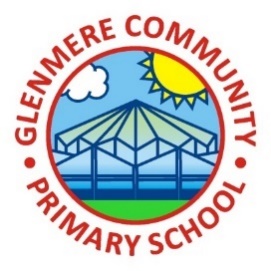 SEN Information Report 2024 -2025SEN Information Report 2024 -2025SEN Information Report 2024 -2025SEN Information Report 2024 -2025SEN Information Report 2024 -2025SEN Information Report 2024 -2025 School Name:	 GLENMERE COMMUNITY PRIMARY SCHOOL	 GLENMERE COMMUNITY PRIMARY SCHOOL	 GLENMERE COMMUNITY PRIMARY SCHOOL	 GLENMERE COMMUNITY PRIMARY SCHOOL	 GLENMERE COMMUNITY PRIMARY SCHOOL	 Address:	 ESTORIL AVENUE, LEICESTERSHIRE, LE18 3RD	 ESTORIL AVENUE, LEICESTERSHIRE, LE18 3RD	 ESTORIL AVENUE, LEICESTERSHIRE, LE18 3RD	 ESTORIL AVENUE, LEICESTERSHIRE, LE18 3RD	 ESTORIL AVENUE, LEICESTERSHIRE, LE18 3RD	 Telephone Number:	0116 288 2228Email: Email:  office@glenmere.leics.sch.uk office@glenmere.leics.sch.uk Name of Head Teacher:	 SAMANTHA CONLON	 SAMANTHA CONLON	 SAMANTHA CONLON	 SAMANTHA CONLON	 SAMANTHA CONLON	 Name of SENDCo	 TAMI DORRINGTON	 TAMI DORRINGTON	 TAMI DORRINGTON	 TAMI DORRINGTON	 TAMI DORRINGTON	 Website:	https://www.glenmere.leics.sch.uk/https://www.glenmere.leics.sch.uk/https://www.glenmere.leics.sch.uk/https://www.glenmere.leics.sch.uk/https://www.glenmere.leics.sch.uk/ Twitter Feed:	https://twitter.com/GlenmereSchoolhttps://twitter.com/GlenmereSchoolhttps://twitter.com/GlenmereSchoolhttps://twitter.com/GlenmereSchoolhttps://twitter.com/GlenmereSchool School Specialism:	PRIMARYPRIMARYAge Range of Pupils:Age Range of Pupils:4-11	Date of Last Inspection: (OFSTED)JUN 2015JUN 2015Outcome of Last Inspection: (OFSTED)Outcome of Last Inspection: (OFSTED)OUTSTANDINGDoes the school have a DSP (Designated Specialist Provision):	NONONONONOTotal Number of students with identified SEND:4242No with EHCP/ Statement: 4No with Top Up Funding: 1No at SEN Support : 37 No monitoring at Initial concerns: 1No with EHCP/ Statement: 4No with Top Up Funding: 1No at SEN Support : 37 No monitoring at Initial concerns: 1No with EHCP/ Statement: 4No with Top Up Funding: 1No at SEN Support : 37 No monitoring at Initial concerns: 1Information on School contribution to the publication of the Local Authority’s local offer	http://www.leicestershire.gov.uk/education-and-children/special-educational-needs-and- disability/about-the-local-offer/what-is-the-local-offerhttp://www.leicestershire.gov.uk/education-and-children/special-educational-needs-and- disability/about-the-local-offer/what-is-the-local-offerhttp://www.leicestershire.gov.uk/education-and-children/special-educational-needs-and- disability/about-the-local-offer/what-is-the-local-offerhttp://www.leicestershire.gov.uk/education-and-children/special-educational-needs-and- disability/about-the-local-offer/what-is-the-local-offerhttp://www.leicestershire.gov.uk/education-and-children/special-educational-needs-and- disability/about-the-local-offer/what-is-the-local-offerDate of this SEN Information report - to be updated annually	Reviewed June 2024Reviewed June 2024Reviewed June 2024Reviewed June 2024Reviewed June 2024SEND Information Report 2024 - 2025SEND Information Report 2024 - 2025What is the SEND Information Report?The SEND Information Report will describe the types of support and provision available in Glenmere Community Primary School for supporting all children to reach their potential and achieve their best possible outcomes. It aims to answer questions parents / carers may have and also outlines what this would look like for children. We have broken this down into 4 sections.Policies the school publishes in support of SENDThe roles and responsibilities of staff in school in relation to SENDThe different levels of support for children within Glenmere Community Primary SchoolFrequently Asked Questions.Equal OpportunitiesGlenmere is a mainstream setting. We are committed to giving all our children every opportunity to achieve the highest of standards, regardless of their age, gender, ethnicity, attainment or background. (Reference: Inclusion Policy) As a school we are mindful of and comply with the expectation of the SEND Code of Practice and Disability Discrimination Act. A pupil has SEND where their learning difficulty or disability calls for special educational provision, that is provision different from or additional to that normally available to pupils of the same age. The children at Glenmere Primary School have a variety of special educational needs and disabilities. We recognise that children make progress at different rates and have different ways in which they learn best. Teachers take account of this by looking carefully at how they organise their lessons, the classroom, the books and materials they give to each child and the way they teach. SEND AdmissionsChildren with special educational needs will be admitted to the school in line with the local authorities agreed admissions policy.Glenmere does not allow the refusal of admission because it is believed that the school cannot cater for a child’s special educational needs.Pupils with special educational needs but no Education Health & Care Plan (EHCP) are dealtwith through normal admissions policy, and schools cannot refuse to admit a pupil becausehe/she does not have an EHCP or is being assessed for a Statement.All governing bodies are required by section 324 of the Education Act 1996 to admit to aschool a child with an Education Health & Care Plan that names the school. This is not anoversubscription criterion and schools must admit children with EHCPs whether they haveplaces or not.SECTION 1What Policies does the school publish which support the SEND policy?“Policy”The school SEND Policy.The School First Aid PolicyThe school Anti Bullying Policy.The school Accessibility Plan.The school Pupil Premium PolicyThe school Marking and Feedback PolicyThe school teaching and learning policyThe school Complaints PolicyThe school Behaviour policyThe policies are all available on the school web site or upon request from the school officeSECTION 2Step One - Discuss concerns with the Class TeacherRoles and responsibilitiesWho are the best people to talk to in this school about my child’s difficulties with learning/Special Educational Needs and/or Disability (SEND)?“Who’s Who”If you have concerns about your child’s progress, you should firstly speak to your child’s class teacher to raise these concerns and discuss ways forward and targets for your child.You can contact your child’s class teacher by contacting them via Class Dojo, emailing the school office office@glenmere.leics.sch.uk or telephoning the office number 0116 288 2228 to make a telephone call,   video call or face to face appointment.The class teacher is responsible for:•Checking the progress of your child•identifying, planning and delivering any additional help your child may need (this could be things like targeted work, additional support, individualised homework set according to child's need, supporting the child by use of adapted resources). The class teacher will liaise with the SENDCO if necessary.•Writing a Personalised Pupil Profile called an Additional Needs Plan (ANP) where necessary, and sharing and reviewing these with parents at  least once each team and planning for the next term.•Ensuring that all staff working with your child in school are able to deliver the planned work/programme for your child, so they can achieve the best possible progress. This may involve the use of additional adults, outside specialist help and specially planned work and resources.•Ensuring that the school’s SEND Policy is followed in their classroom and for all the pupils they teach with any SENDStep two - Share concerns with the school SENDCO / or HeadteacherIf you are concerned that your child's needs are not being managed and that your child is still not making progress, then you should then speak to the SENDCO – Tami Dorrington, or Head Teacher – Sam Conlon.You can contact Miss Moore or Mrs Danson by emailing the school office office@glenmere.leics.sch.uk or telephoning the office number 0116 288 2228 to make a telephone, video call or face to face appointment.The SENDCO: Mrs. T. Dorrington is responsible for:•Coordinating all the support for children with Special Educational Needs and/or Disabilities (SEND) and developing the school’s SEND Policy to make sure all children get a consistent, high quality response to meeting their needs in school.•Updating the school’s SEND register (a system for ensuring all the SEND needs of pupils in this school are known) and making sure that there are excellent records of your child’s progress and needs.•Providing specialist support for teachers and support staff in the school so they can help children with SEND in the school achieve the best progress possible.•Liaise with a range of outside agencies to ensure that your child gets the support needed in order for them to make good progressEnsuring that parents / carers are:•Involved in supporting your child’s learning.•Kept informed about the support your child is getting.•Involved in reviewing how they are doing.Head Teacher: Mrs. S. Conlon is responsible for:•The day to day management of all aspects of the school, this includes the support for children with SEND.•The Head Teacher will give responsibility to the SENDCO and the class teachers but is still responsible for ensuring that your child’s needs are met.•The Head Teacher must make sure that the Governing Body is kept up to date about any issues in school relating to SEND.Step Three - Raise concerns with the SEND GovernorIf you are still concerned, you can speak to the school SEND Governor.Member of the advisory board: Mr. M. McDiarmid Responsible for:•Making sure that the necessary support is made for any child who attends the school who has SEND.If your child is identified as not making progress the school will set up a meeting to discuss this with you in more detail and to:•Listen to any concerns you may have.•Plan any additional support your child may receive.SECTION 3What are the different levels and types of support available for children with SENDat Glenmere Community Primary School?“Levels of support available for all children”Quality First TeachingAll children have access to class teacher input via excellent targeted classroom teaching - this is known as 'Quality First Teaching.'For your child, this means:•That the teacher has the highest possible expectations for your child and all pupils in their class.•That all teaching is based upon building on what your child already knows, can do and can understand.•At times the teacher may direct the class-based Teaching Assistant to work with your child as part of normal working practice.•Different ways of teaching are in place so that your child is fully involved in learning in class. This may involve things like using more practical learning, ICT or other strategies.•Your child’s teacher will have carefully checked on your child’s progress and will have decided that your child has gaps in their understanding/learning and needs some extra support to help them make the best possible progress. This support is often changeable depending on children’s' gaps when doing each unit of work.•All children in school should be getting this as part of excellent classroom practice when needed.•Specific group work within a smaller group of children. This group, often called intervention groups by schools, may be run in the classroom or outside; Run by a teacher or most often a Teaching Assistant who has had training.The School SEND RegisterThe three levels of the school SEN register are outlined below.Initial concerns‘Initial concerns’ is a stage school are not required to report and is not part of the SEND Code of Practice 2014, however, where we recognise children are having difficulties, we may, with your agreement monitor them for some time before formally placing them on the SEND register. This is part of taking a 'Graduated Approach' to Special Educational Needs. At this stage, children are usually placed in more targeted interventions and staff are ensuring the child makes faster progress.SEND SupportAfter monitoring the child for some time and with all of the above support, there may still be concerns regarding your child’s progress and through consultation with yourself, the class teacher and theSENDCo, the decision may be made to formally place your child on ‘SEND Support’ so that we can monitor the progress of your child even more carefully and likely involve additional ‘specialist’ input or outside agencies which may be required instead of and in addition to Quality First Teaching and intervention groups.In most cases, the child will be 'Significantly behind' their peers. They may be making little or no progress. There may be concerns that there is an underlying problem which needs further investigation or it may be that the child requires further support.This means:•You will be asked to come to a meeting to discuss your child’s progress and help plan possible ways forward.•You may be asked to give your permission for the school to refer your child to a specialist professionale.g. a Speech and Language Therapist, Occupational Therapist, school Nursing Team, Educational Psychologist or Specialist Teacher Services. This will help the school and yourself understand your child’s particular needs betters and be able to support them better in school.The specialist professional will work with your child to understand their needs and make recommendations, which school staff will then follow. This may include:•Making changes to the way your child is supported in class e.g. some individual support or changing some aspects of teaching to support them better.•Support to set better targets which will include their specific expertise.•A group run by school staff under the guidance of the outside professional e.g. ELSA support.•Group or individual work with specialist.The school may suggest that your child needs some individual support in school. They will tell you how the support will be used and what strategies will be put in place. This type of support is available for children with specific barriers to learning that cannot be overcome through Quality First Teaching and intervention groups.Statutory Assessment - Education, Health and Care Plan (EHCP)The next stage of the process if evidence shows that your child is still not making adequate progress despite intervention and support, is to investigate another layer of support in addition to what is already in place.Specified Individual Support is usually provided via an Education, Health and Care Plan (EHCP). This means your child will have been identified by the class teacher, SENDCO and Head Teacher as needing a particularly high level of support or small group teaching (the amount of hours will be specified by an Education, Health and Care Plan), which cannot be provided from the budget available to the school.This level of support is usually only awarded in the most extreme cases of need, where children are significantly behind their peers in the areas of SEND according to the SEND Code of Practice 2014. The criteria and thresholds for this can be found at http://www.leicestershire.gov.uk/education-and- children/special-educational-needs-and-disabilityUsually, your child will also need support from professionals outside the school. This may be from:•Local Authority central services such as the Hearing-Impaired Team, Social Emotional and Mental Health Team, Early Years team, Autism Team etc.•Outside agencies such as the Speech and Language therapy (SALT) Service, Occupational Health Service.For your child this would mean:The school (or you) can request that the Local Authority carry out a Statutory Assessment of your child’s needs. This is a legal process which sets out the amount of support or resources that will need to be provided for your child.After the school have sent in the request to the Local Authority (with a lot of information about your child, including some from you), they will decide whether they think your child’s needs (as described in the paperwork provided), seem complex enough to need a Statutory Assessment. If this is the case, they will ask you and all the professionals involved with your child to write a report outlining your child’s needs. If they do not think your child needs this, they will ask the school to continue with the support at SEND Support level.After the reports have all been sent to the Local Authority (L.A), the L.A will then decide if your child’s needs are severe, complex and lifelong and that they need more specified extra support in school to make good progress. If this is the case they will write an Education health Care Plan (EHCP). If this is not the case they will ask the school to continue with the support at SEND Support and also set up a meeting in school to ensure a plan is in place to ensure your child makes as much progress as possible.The ECHP will outline the number of hours of individual/small group support your child will receive from the LA, how the support should be used and what strategies must be put in place. It will also have long and short-term goals for your child. The additional adult may be used to support your child with whole class learning, run individual programs or run small groups including your child.This type of support is available for children whose learning needs are:•Severe, complex and lifelong•Need more than a specified number of hours support in schoolThe statutory assessment process takes up to 20 weeks to be completed. The timescale summarises key points of action in the process.SECTION 4“Frequently asked questions”How accessible is the school environment?•The school is accessible to children with physical disability via ramps. •We ensure that equipment used is accessible to all children regardless of their needs.If your child requires specific equipment due to a diagnosed SEND need, we will work with the appropriate agencies to accommodate these requirements.Please refer to the school Accessibility Plan - this outlines the school plan for ensuring equal access.How are children identified as having Special Educational Needs?In our school, children are identified as having SEN in a variety of ways and by a variety of people. Children can be identified as SEN through concerns raised by...parents /carersteachersthe childchanges in a child's behaviour or self - esteem is affecting progress• a child finding learning especially difficult• a child performing well below age related expectationsoutside agencies and pre- schools e.g. speech and language therapist, Paediatricians etc.If a child is placed on the SEND register, they are placed according to one of the following categories, as outlined by the 2014 Code of Practice for SENDCognition and learning (such as dyslexia, dyscalculia, general learning difficulties)Communication and interaction (such as selective mutism, ASD)Social, emotional and mental health (SEMH) (such as ADHD)Sensory and or physical needs (such as a vision impairment, hearing impairment, physical difficulty)How are parents/carers kept informed about the support the school have put in place?Each child’s education is planned by the class teacher. It is differentiated according to individual pupil needs. This may include additional support by the teacher or teaching assistant in class.If a pupil has needs related to more specific areas of their education, such as reading, spelling, handwriting, numeracy or literacy skills then the pupil will be placed in a small focus group. This will be run by the teacher or teaching assistant. The length of time of the intervention will vary according to need but will generally be for a term. The interventions will be regularly reviewed by all involved to ascertain the effectiveness of the provision and to inform future planning. The class teacher is responsible for managing the interventions.These interventions will be recorded on the Additional Needs Plan (this is a record of the support and interventions, timings, and impact of the intervention). Parents will be notified about any interventions the pupil is having by the class teacher.If you have any queries related to the interventions, please do not hesitate to contact the class teacher or the SENDCo.Pupil Progress Meetings are held each term. This is a meeting where the class teacher meets with the Head Teacher or Senior Leadership Team to discuss the progress of the pupils in their class. This shared discussion may highlight any potential problems in order for further support to be planned which will be discussed and implemented by the class teacher /SENDCo. Pupils who are not making progress or meeting age related expectations for whatever reason are always a key part of the discussion between the class teacher and the Head Teacher.Occasionally, a child may need more expert support from an outside agency such as the Speech and Language Therapist, Educational Psychologist or Paediatrician. Referral forms are completed in conjunction with parents/carers and forwarded to the most appropriate agency.After a series of assessments, a program of support is provided to the school and parents/carers. The class teacher uses the program to plan effective support for the teaching assistant to implement.The SENDCo meets with the SEND governor termly, who monitors SEN, Safeguarding and Child Protection to ensure that policies and procedures are followed.If a child is formally on the SEND register, then parents / carers will meet to discuss their child's progress three times per year. At least one of these meetings will be held with the SENDCo.How is the curriculum differentiated and matched to a children’s needs?When a child has been identified with special educational needs, their work will be differentiated by the class teacher to enable them to access the curriculum more easily.Teaching assistants may be allocated to work with the child in a 1-1 or small focus group to target more specific needs.If appropriate, specialist equipment may be given to the pupil e.g.Sloping writing boardswobble cushions to aid concentrationpen/pencils gripseasy to use scissorscoloured overlays for reading (following assessment for visual stress)coloured exercise books for written work (following assessment for visual stress)fiddle toys to aid concentrationvisual timetablesspecialist ICT equipmentvisual timetablesemotions boardsindividual work stationspecific language cards used for the child e.g first	, then 	behaviour chartsPhonics dictionariesChrome books for touch typingThe class teacher works with all children in their class. The class teacher plans the work for the teaching assistants to implement. All support staff receive internal or external training for the areas of SEND support that they carry out.What interventions are offered?A number of interventions are used across the school to support children to catch up in areas they are behind in. These are as follows:Big Moves - an intervention to support gross and fine motor skills in Foundation Stage and with individual children who need it.Reading Recovery - a 1:1 reading programmeDirect Instruction Precision Teaching - a 1:1 sight reading intervention / 1:1 spelling interventionSocial Communication - a communication programmePre-teaching in mathsPre-teaching in spelling, grammar or English skillsHandwritingFine motor skills1:1 tuition and small group tuitionReciprocal ReadingReading inferenceReading comprehensionPhonicsSpeech and language therapy targeted intervention (following assessment)NumiconChildren are also encouraged to join in the many extra-curricular activities we have at Glenmere, to help develop their academic and social skills when working in a small group. This also helps to build self-esteem and confidence. How is progress measured?Staff communicate regularly with parents. You are welcome at any time to make an appointment to meet with the class teacher or if further intervention is needed, you can email and make an appointment to speak to the SENDCO.  We can offer advice and practical ways that you can help your child at home.If your child is on the SEN register, they will have an ANP (Additional Needs Plan). The ANP is used to highlight next steps and targets, the support that has been put in place to support the child and the interventions and training staff may have had to support the child. They are accessible to all adults in school that work with your child directly. ANPs  are written by the class teacher and include the child and parent voice. Some children require a ONE PAGE PROFILE (OPP), these two documents support each other.The targets set are SMART (Specific, Measurable, Achievable, Relevant, Time bound) targets with the expectation that the child will achieve the target by the time it is reviewed.If your child has complex SEND they may have an EHCP, which means that a formal meeting will take place with you and all agencies involved to discuss your child’s progress and a report will be written.This is called an Annual Review.How are wellbeing, personal and medical needs supported in school?We offer a wide variety of pastoral support for children who are encountering emotional difficulties. We are a caring, understanding staff who look after our children and parents. We fully recognise that children may go through crisis in their lives for short periods of time or longer periods of time. We aim to utilise the support we are lucky enough to have in school to support all children through these times NOT just the ones identified as having SEND needs.Your child's class teacher is the first person to contact with concerns about your child's overall wellbeing.If further support is needed the class teacher will liaise with the SENDCo who will give advice and support and put a plan of action into place.This may involve support from our in school Emotional Literacy Support Assistants (ELSA) – Mrs. Tansey, Drawing and Talking Therapy with Miss Murray or Counselling with Mr. Harvey.Children with medical needsIf a child has a medical need then a detailed Health Care Plan is compiled by the health professional e.g.  .school nurse or doctor, in consultation with parents/carers and the school where appropriate. This is discussed with all staff who are involved with the child.Our staff have been First Aid trained. If there were to be any significant needs, staff would attend training for this.If your child has a medical condition that requires medication, a meeting will be held with parents/carers, and the SENDCo, to explain our Health and Safety Policy, First Aid Policy and procedures. Parents and all staff members who agree to administer medicines will sign a medication agreement form to ensure the safety of both child and staff member.How do children contribute to the everyday life of the school? How are their views gathered?We encourage every child to contribute and to express their thoughts and ideas which we value, respect and celebrate. We do this in different ways throughout the school year:• In class, children are encouraged to contribute to lessons• There is a School Council meeting every month where issues or viewpoints are discussed.• We have pupil questionnaires to gather ideas and opinions about curriculum topics• Children who have ANPs and OPPs discuss their targets with their class teacher.• Children with an EHCP share their views before the review meetings.What expertise and specialist services are available through the school?As a school we work closely with any external agencies that we feel are relevant to individual children’s needs within our school including: -EPIC Educational Psychology servicesEPIC Speech & Language Therapy servicesMosaic – Educational Psychology ServiceNHS Speech & Language Therapy servicesNHS School Nurse – 0116 2153239Children’s Social CareNHS Occupational TherapySpecialist Teaching Services (Leicestershire County Council)Early Years SEN Team (Leicestershire County Council)ADHD SolutionsTransition / pastoral mentor at local schools the children might transfer toOutreach workers from local specialist provision school such as Birkett House and Oakfield Short Stay SchoolCAMHS (Child & Adolescent Mental Health Service)NHS Community PaediatriciansNHS dieticianLocal authority inclusion forumIn most cases (except for the community paediatrician and CAMHS), the school SENDCo can refer directly to these agencies.In some cases, the outside agency will visit your child in school to assess them or provide additional strategies to staff; in other cases, you may be required to attend clinic appointments with your child. You will always be informed if any outside agency is to be involved with your child and your consent will always be asked for first.Nicola Pereira is the EPIC Educational Psychologist is allocated to our school. She would normally only  work directly with children whose needs are felt to be quite considerable and have not responded well to  the interventions previously put in place for them.In order to help understand the pupil’s educational needs better, Nicola Pereira will generally meet with parents and give feedback after the assessment has been completed.She will offer advice to the school and parent/carers on how to best support the child to move their learning forward.Gina Payne is the NHS Speech and Language Therapist allocated to our school through Discovery Schools Academy Trust. What training do staff receive?The school has a school development plan, including identified training needs for all staff to improve the teaching and learning of children including those with SEND. This may include whole school training on SEND, to ensure consistency of the school’s approach and/or individual training requirements.Individual teachers and teaching assistants attend training courses directly linked to the needs of specific children in the school e.g using visual strategies, challenging behaviour management, maths, ASD, ADHD, anxiety, speech and language.Training takes place on a regular basis. If you would like to hear about the training which is currently taking place or has taken place by the staff members in the school, please speak to the SENDCo.Planned school staff training in the academic year 2023 – 2024 included:Reading training, Maths training with manipulatives, Supporting children in the classroom, Team-Teach training, phonics training, ELSA support, trauma training, child mental health.Planned school staff training in the academic year 2022- 2023 included:Tier 1 anxiety trainingPlanned school staff training in the academic year 2021 - 2022 included:ELKLAN speech and language trainingPlanned school staff training in the academic year 2020 - 2021 includedAttachment training update- delivered by Leicestershire County Council (LCC)School staff training in the academic year 2019 - 2020 included:Dyslexia (delivered by Specialist Teacher Services at Leicestershire County Council) (Received in September 2017)School staff training in the academic year 2018 - 2019 included:Autism Spectrum Disorder (ASD)Dyslexia (delivered by Specialist Teacher Services at Leicestershire County Council) (Received in September 2017)School staff training in the academic year 2018 - 2019 included:Autism Spectrum Disorder (ASD)How are school trips and activities outside the classroom organised? How does the school ensure that pupils with SEND are included?How are school trips and activities outside the classroom organised? How does the school ensure that pupils with SEND are included?Activities, school trips and residential trips are a very important part of every child’s learning experience at Glenmere Community Primary School.Risk assessments are carried out and procedures are put in place to enable all children to participate. It may be that an individual child requires an individual risk assessment, to ensure specific procedures are in place.If a child has an identified 1:1 teaching assistant he/she will accompany them on the trip. However, if this is not the case and it is deemed that an intensive level of 1:1 support is required, a parent or carer may be asked to accompany their child during the activity.Activities, school trips and residential trips are a very important part of every child’s learning experience at Glenmere Community Primary School.Risk assessments are carried out and procedures are put in place to enable all children to participate. It may be that an individual child requires an individual risk assessment, to ensure specific procedures are in place.If a child has an identified 1:1 teaching assistant he/she will accompany them on the trip. However, if this is not the case and it is deemed that an intensive level of 1:1 support is required, a parent or carer may be asked to accompany their child during the activity.How are children supported when changing schools or transferring to other education, employment or training?We recognise that ‘moving on’ can be difficult for a child with SEND so take steps to ensure that any transition is a smooth as possible.Home / Pre-school settings to Foundation StageNursery visits are carried out for our Foundation Stage children. All Parents and carers of Foundation Stage children are invited to attend a Welcome Meeting with the Foundation Stage teachers.The SENDCo, and where possible Class Teachers, visit pre-school settings where SEN has already been identified.Foundation Stage to KS1Children have a familiarisation day in July.For children with SEND, we encourage further visits to assist with the acclimatisation of the new surroundings.•If your child is moving to or from another school:We will contact the new/old school’s SENDCo and ensure he/she knows about any special arrangements or support that need to be made for your child.We will make sure that all records about your child are passed on / acquired as soon as possible.•When moving classes in school:Information will be passed on to the new class teacher in advance and a transition meeting will take place with the new teacher. All relevant information will be shared with the new teacher.The class teacher will create Pupil Passports with children with SEN which will be shared with their new teacher and other adults working with them.Year 6Where possible, the SENDCo will attend the Primary Transition Day to discuss the specific needs of your child with the SENDCo of their secondary school.Your child may attend a small ‘Transition’ group in school, run by the Inclusion officer from the school your child is transferring to, to support their understanding of the changes ahead if it is deemed they will find transition difficult.Where possible, your child will visit their new school and in some cases staff from the new school will visit your child in this school.We liaise closely with staff when receiving and transferring children to different schools ensuring all relevant paperwork is passed on and all needs are discussed and understood.How are resources matched to a children's needs?The Head Teacher and SENDCo decide on the budget for SEND in consultation with the school governors, on the basis of the needs of the children currently in the school.The Head Teacher and the SENDCo discuss information regarding:the children getting extra support alreadythe children needing extra supportthe children who have been identified as not making as much progress as would be expectedAll resources/training and support are reviewed regularly and changes made as needed.We ensure that all children who have SEND are met to the best of the school’s ability with the funds      available.The budget is allocated on a ‘needs’ basis. The children who have the most complex needs are given  the most support often involving a teaching assistant.Teaching assistants deliver programs designed to meet groups of children’s needs.How do the school decide how much support is provided?The class teacher alongside the SENDCo will discuss the child’s needs and what support would be appropriate.Different children will require different levels of support in order to bridge the gap to achieve age expected levels, or small steps progress. This will be through on-going discussions with parents.Each year group has access to at least one teaching assistant. In the first instance, the teaching assistant may provide additional small group support for your child. If more individualised support is required, this is usually in consultation with advice from additional agencies.It is only in extreme cases that full time 1:1 support is provided - this is usually due to extreme learning difficulties where the pupil is achieving at least two years below their expected age, behavioural	difficulties or severe social, emotional and mental health difficulties (SEMH). If it is felt that 1:1 support  is needed then, a request for Statutory assessment or additional High Needs funding will almost certainly be put in.How can I find out about support services?The school office / SENDCo are happy to signpost parents to specific support services. We have a SEND newsletter which is sent out every half term and includes relevant support and advice in many areas of SEND. Glenmere Community Primary school School contributes to Leicestershire’s Local Offer which can be found at:https://www.leicestershire.gov.uk/education-and-children/special-educational-needs-and-disability/about- the-local-offer/what-is-the-local-offerHere you will find a directory of services that may be able to help you.What do I do if I want to make a complaint to the school?If you wish to make a compliant, please contact the school office and request our Complaints Policy which will give you clear procedures about how to contact the Advisory Board